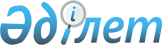 "2007 жылға арналған облыстық бюджет туралы" Оңтүстік Қазақстан облыстық мәслихаттың 2006 жылғы 7 желтоқсандағы N 27/305-III шешіміне өзгерістер мен толықтырулар енгізу туралы
					
			Күшін жойған
			
			
		
					Оңтүстік Қазақстан облыстық мәслихатының 2007 жылғы 19 шілдедегі N 34/379-III шешімі. Оңтүстік Қазақстан облысының әділет департаментінде 2007 жылы 23 шілдеде N 1959 тіркелді. Қолдану мерзімі өтіп кеткен Оңтүстік Қазақстан облыстық мәслихат аппаратының 2008 жылғы 10 қаңтардағы N 08-1 хатымен



      


Ескерту. Қолдану мерзімі өтіп кеткен Оңтүстік Қазақстан облыстық мәслихат аппаратының 2008 жылғы 10 қаңтардағы N 08-1 хатымен






_____________________________



      Қазақстан Республикасының 2004 жылғы 24 сәуірдегі 
 Бюджет кодексіне 
 және Қазақстан Республикасының 2001 жылғы 23 қаңтардағы "Қазақстан Республикасындағы жергілікті мемлекеттік басқару туралы" 
 Заңына 
 сәйкес Оңтүстік Қазақстан облыстық мәслихаты 

ШЕШТІ

:



      1. "2007 жылға арналған облыстық бюджет туралы" Оңтүстік Қазақстан облыстық мәслихатының 2006 жылғы 7 желтоқсандағы 
 N 27/305-III 
 шешіміне (Қазақстан Республикасының нормативтік құқықтық актілерін мемлекеттік тіркеу тізілімінде 1946-нөмірмен тіркелген, 2006 жылғы 23 желтоқсанда "Оңтүстік Қазақстан" газетінде жарияланған, "2007 жылға арналған облыстық бюджет туралы" Оңтүстік Қазақстан облыстық мәслихатының 2006 жылғы 7 желтоқсандағы 
 N 27/305-ІІІ 
 шешіміне өзгерістер мен толықтырулар енгізу туралы" Оңтүстік Қазақстан облыстық мәслихатының 2007 жылғы 30 қаңтардағы 
 N 29/329-III 
 шешімімен, Қазақстан Республикасының нормативтік құқықтық актілерін мемлекеттік тіркеу тізілімінде 1948-нөмірмен тіркелген, 2007 жылғы 8 ақпанда "Оңтүстік Қазақстан" N 22 газетінде жарияланған, "2007 жылға арналған облыстық бюджет туралы" Оңтүстік Қазақстан облыстық мәслихатының 2006 жылғы 7 желтоқсандағы 
 N 27/305-ІІІ 
 шешіміне өзгерістер енгізу туралы" Оңтүстік Қазақстан облыстық мәслихатының 2007 жылғы 28 ақпандағы 
 N 30/351-III 
 шешімімен, Қазақстан Республикасының нормативтік құқықтық актілерін мемлекеттік тіркеу тізілімінде 1951-нөмірмен тіркелген, 2007 жылғы 15 наурызда "Оңтүстік Қазақстан" N 41 газетінде жарияланған, "2007 жылға арналған облыстық бюджет туралы" Оңтүстік Қазақстан облыстық мәслихатының 2006 жылғы 7 желтоқсандағы 
 N 27/305-ІІІ 
 шешіміне өзгерістер мен толықтырулар енгізу туралы" Оңтүстік Қазақстан облыстық мәслихатының 2007 жылғы 15 мамырдағы 
 N 32/357-III 
 шешімімен, Қазақстан Республикасының нормативтік құқықтық актілерін мемлекеттік тіркеу тізілімінде 1954-нөмірмен тіркелген, 2007 жылғы 24 мамырда "Оңтүстік Қазақстан" N 80 газетінде жарияланған, өзгерістер мен толықтырулар енгізілген) мынадай өзгерістер мен толықтырулар енгізілсін:




      1-тармақта:



      1) тармақшадағы:



      "101 802 093" деген сандар "107 833 027" деген сандармен ауыстырылсын;



      "14 505 958" деген сандар "15 291 351" деген сандармен ауыстырылсын;



      "132 258" деген сандар "201 462" деген сандармен ауыстырылсын;



      "87 140 577" деген сандар "92 316 914" деген сандармен ауыстырылсын;



      2) тармақшадағы:



      "102 776 402" деген сандар "108 807 336" деген сандармен ауыстырылсын;



      3-1-тармақта:



      бірінші абзацта "75 326" деген сандар "75 328" деген сандармен ауыстырылсын;



      үшінші абзацта "22" деген сандар "23" деген сандармен ауыстырылсын;



      алтыншы абзацта "506" деген сандар "507" деген сандармен ауыстырылсын;



      6-тармақта:



      тоғызыншы абзацта "1 396" деген сандар "173" деген сандармен ауыстырылсын;



      он екінші абзацтан кейін мына мазмұндағы абзацтармен толықтырылсын:



      "білім беру саласында мемлекеттік жүйенің жаңа технологияларын енгізуге - 100 785 мың теңге;



      бюджеттік түсімдердің шығындарын өтеуге - 35 178 мың теңге;";



      он үшінші абзацта "1 728 520" деген сандар "2 291 295" деген сандармен ауыстырылсын;



      он төртінші абзацта "130 731" деген сандар "142 394" деген сандармен ауыстырылсын;



      он алтыншы абзацта "22 634" деген сандар "24 784" деген сандармен ауыстырылсын;



      он жетінші абзацта "30 628" деген сандар "15 628" деген сандармен ауыстырылсын;



      он сегізінші абзацта "943 010" деген сандар "1 337 478" деген сандармен ауыстырылсын;



      жиырмасыншы абзацта "589 343" деген сандар "758 837" деген сандармен ауыстырылсын;



      7-тармақта:



      үшінші абзацта "2 874 598" деген сандар "4 434 254" деген сандармен ауыстырылсын;



      бесінші абзацта "2 060 665" деген сандар "2 424 533" деген сандармен ауыстырылсын;



      жетінші абзацта "258 000" деген сандар "325 000" деген сандармен ауыстырылсын;



      сегізінші абзац алынып тасталсын;



      оныншы абзацта "705 729" деген сандар "476 419" деген сандармен ауыстырылсын;



      көрсетілген шешімнің 1, 3-қосымшалары осы шешімнің 1, 2-қосымшаларына сәйкес жаңа редакцияда жазылсын.




      2. Осы шешім 2007 жылдың 1 қаңтарынан бастап қолданысқа енгізіледі.



      




      


Облыстық мәслихат




      сессиясының төрағасы                                   



      Облыстық мәслихаттың 




      хатшысы


                                                  


Оңтүстік Қазақстан облыстық мәслихатының



2007 жылғы 19 шілдедегі N 34/379-ІІІ



      шешіміне қосымша

Оңтүстік Қазақстан облыстық мәслихатының



      2006 жылғы 7 желтоқсандағы 
 N 27/305-ІІІ 



      шешіміне 1-қосымша




 


2007 жылға арналған облыстық бюджет



Оңтүстік Қазақстан облыстық мәслихатының



2007 жылғы 19 шілдедегі N 34/379-ІІІ



      шешіміне 2-қосымша

Оңтүстік Қазақстан облыстық мәслихатының



      2006 жылғы 7 желтоқсандағы 
 N 27/305-ІІІ 



      шешіміне 3-қосымша


Бюджеттік инвестициялық жобаларды (бағдарламаларды) іске асыруға және заңды тұлғалардың  жарғылық капиталын қалыптастыруға немесе ұлғайтуға бағытталған бюджеттік бағдарламаларға бөлінген, 2007 жылға арналған облыстық бюджеттің бюджеттік даму бағдарламаларының тізбесі

 

					© 2012. Қазақстан Республикасы Әділет министрлігінің «Қазақстан Республикасының Заңнама және құқықтық ақпарат институты» ШЖҚ РМК
				
Санат

Санат

Атауы

Атауы

Сомасы, мың теңге

Сынып

Сынып

Сомасы, мың теңге

Ішкі сыныбы

Ішкі сыныбы

Ішкі сыныбы

Ішкі сыныбы

1 

1 

1 

2

3

3

1. КІРІСТЕР

107 833 027

107 833 027

САЛЫҚТЫҚ ТҮСІМДЕР

15 291 351

15 291 351


1



Салықтық түсімдер


15 291 351

15 291 351

01

Табыс салығы

5 134 298

5 134 298

2

Жеке табыс салығы

5 134 298

5 134 298

03

Әлеуметтiк салық

8 249 078

8 249 078

1

Әлеуметтік салық

8 249 078

8 249 078

05

Тауарларға, жұмыстарға және қызметтер көрсетуге салынатын iшкi салықтар

1 907 975

1 907 975

3

Табиғи және басқа ресурстарды пайдаланғаны үшiн түсетiн түсiмдер

1 907 975

1 907 975

САЛЫҚТЫҚ ЕМЕС ТҮСІМДЕР

201 462

201 462


2



Салықтық емес түсімдер


201 462

201 462

01

Мемлекет меншігінен түсетін түсімдер

22 625

22 625

1

Мемлекеттік кәсіпорынның таза кірісі бөлігіндегі түсімдер

10 877

10 877

3

Мемлекет меншігіндегі акциялардың мемлекеттік пакетіне дивидендтер

5 750

5 750

5

Мемлекет меншігіндегі мүлікті жалға беруден түсетін кірістер

4 162

4 162

7

Мемлекеттік бюджеттен берілген кредиттер бойынша сыйақылар (мүдделер)

1 836

1 836

03

Мемлекеттік бюджеттен қаржыландырылатын  мемлекеттік мекемелер ұйымдастыратын мемлекеттік сатып алуды өткізуден түсетін ақша түсімдері

57

57

1

Мемлекеттік бюджеттен қаржыландырылатын  мемлекеттік мекемелер ұйымдастыратын мемлекеттік сатып алу өткізуден түсетін ақша түсімдері

57

57

04

Мемлекеттік бюджеттен қаржыландырылатын, сондай-ақ Қазақстан Республикасы Ұлттық Банкінің бюджетінен (шығыстар сметасынан) ұсталатын және қаржыландырылатын мемлекеттік мекемелер салатын айыппұлдар, өсімпұлдар, санкциялар, өндіріп алулар

178 780

178 780

1

Мемлекеттік бюджеттен қаржыландырылатын, сондай-ақ Қазақстан Республикасы Ұлттық Банкінің бюджетінен (шығыстар сметасынан) ұсталатын және қаржыландырылатын мемлекеттік мекемелер салатын айыппұлдар, өсімпұлдар, санкциялар, өндіріп алулар

178 780

178 780

НЕГІЗГІ КАПИТАЛДЫ САТУДАН ТҮСЕТІН ТҮСІМДЕР

23 300

23 300


3



Негізгі капиталды сатудан түсетін түсімдер


23 300

23 300

01

Мемлекеттік мекемелерге бекітілген мемлекеттік мүлікті сату

23 300

23 300

1

Мемлекеттік мекемелерге бекітілген  мемлекеттік мүлікті сату

23 300

23 300


4



Трансферттердің түсімдері


92 316 914

92 316 914

01

Төмен тұрған мемлекеттiк басқару органдарынан алынатын трансферттер

6 263 071

6 263 071

2

Аудандық (қалалық) бюджеттерден трансферттер

6 263 071

6 263 071

02

Мемлекеттiк басқарудың жоғары тұрған органдарынан түсетiн трансферттер

86 053 843

86 053 843

1

Республикалық бюджеттен түсетiн трансферттер

86 053 843

86 053 843

Функционалдық топ                                                     Атауы

Функционалдық топ                                                     Атауы

Функционалдық топ                                                     Атауы

Функционалдық топ                                                     Атауы

Функционалдық топ                                                     Атауы

Сомасы мың теңге

Кіші функция 

Кіші функция 

Кіші функция 

Кіші функция 

Кіші функция 

Бюджеттік бағдарламалардың әкiмшiсi

Бюджеттік бағдарламалардың әкiмшiсi

Бюджеттік бағдарламалардың әкiмшiсi

Бюджеттік бағдарламалардың әкiмшiсi

Бағдарлама

Бағдарлама

Бағдарлама

1

1

1

1

2

3

II. ШЫҒЫНДАР

108 807 336

01

Жалпы сипаттағы мемлекеттiк қызметтер көрсету

762 268

1

Мемлекеттiк басқарудың жалпы функцияларын орындайтын өкiлдi, атқарушы және басқа органдар

309 599

110

Облыс мәслихатының аппараты

32 172

001

Облыс маслихатының қызметін қамтамасыз ету

32 172

120

Облыс әкімінің аппараты

277 427

001

Облыс әкімнің қызметін қамтамасыз ету

277 427

2

Қаржылық қызмет

350 784

257

Облыстың қаржы департаменті (басқармасы)

350 784

001

Қаржы департаментінің (басқармасының) қызметін қамтамасыз ету

69 118

003

Біржолғы талондарды беруді ұйымдастыру және біржолға талондарды өткізуден түсетін сомаларды толық жиналуын қамтамасыз ету

136 272

009 

Коммуналдық меншікті жекешелендіруді ұйымдастыру

2 000

010

Коммуналдық меншікке түскен мүлікті есепке алу, сақтау, бағалау және сату

1 000

113

Жергілікті бюджеттерден алынатын трансфертер 

142 394

5

Жоспарлау және статистикалық қызмет

101 885

258

Облыстың экономика және бюджеттік жоспарлау департаменті (басқармасы)

101 885

001

Экономика және бюджеттік жоспарлау департаментінің (басқармасының) қызметін қамтамасыз ету

101 885

02

Қорғаныс

125 642

1

Әскери мұқтаждар

18 461

250

Облыстың жұмылдыру дайындығы,  азаматтық қорғаныс және авариялармен табиғи апаттардың алдын алуды және жоюды ұйымдастыру департаменті (басқармасы)

18 461

003

Жалпыға бірдей әскери міндетті атқару шеңберіндегі іс-шаралар

18 461

2

Төтенше жағдайлар жөнiндегi жұмыстарды ұйымдастыру

107 181

250

Облыстың жұмылдыру дайындығы,  азаматтық қорғаныс және авариялармен табиғи апаттардың алдын алуды және жоюды ұйымдастыру департаменті (басқармасы)

107 181

001

Жұмылдыру дайындығы,  азаматтық қорғаныс және авариялармен табиғи апаттардың алдын алуды және жоюды ұйымдастыру департаментінің (басқармасының) қызметін қамтамасыз ету

41 345

005

Облыстық ауқымдағы жұмылдыру дайындығы және жұмылдыру

12 273

006

Облыстық ауқымдағы төтенше жағдайлардың алдын алу және оларды жою

53 563

03

Қоғамдық тәртіп, қауіпсіздік, құқық, сот, қылмыстық-атқару қызметі

3 876 858

1

Құқық қорғау қызметi

3 876 858

252

Облыстық бюджеттен қаржыландырылатын ішкі істердің атқарушы органы

3 840 110

001

Облыстық бюджеттен қаржыландырылатын ішкі істердің атқарушы органы қызметін қамтамасыз ету

3 698 922

002

Облыс аумағында қоғамдық тәртiптi қорғау және қоғамдық қауiпсiздiктi қамтамасыз ету

139 188

003

Қоғамдық тәртіпті қорғауға қатысатын азаматтарды көтермелеу 

2 000

271

Облыстың құрылыс департаменті (басқармасы)

36 748

003

Ішкі істер органдарының объектілерін дамыту

36 748

04

Бiлiм беру

15 317 762

2

Жалпы бастауыш, жалпы негізгі, жалпы орта бiлiм беру

6 617 551

260

Облыстың дене шынықтыру және спорт басқармасы (бөлімі)

1 261 594

006

Балалар мен жеткіншектерге  спорт бойынша қосымша білім беру

1 054 688

007

Мамандандырылған бiлiм беру ұйымдарында спорттағы дарынды балаларға жалпы бiлiм беру

206 906

261

Облыстың білім беру департаменті (басқармасы)

5 355 957

003

Арнайы оқыту бағдарламалары бойынша жалпы білім беру

1 119 520

004

Орта білім жүйесін ақпараттандыру

145 243

005

Білім берудің мемлекеттік облыстық ұйымдары үшін оқулықтар сатып алу және жеткізу

25 915

006

Мамандандырылған білім беру ұйымдарында дарынды балаларға жалпы білім беру

701 812

007

Облыстық ауқымда мектеп олимпиадаларын өткізу

20 582

013

Аудандардың (облыстық маңызы бар қалалардың) бюджеттеріне ағымдағы нысаналы трансферттер жалпы орта білім беретін мемлекеттік мекемелердегі физика, химия, биология кабинеттерін оқу жабдығымен жарақтандыру

494 254

017

Жалпы орта білім берудің мемлекеттік мекемелерінің үлгі штаттарын ұстауды қамтамасыз етуге аудандар (облыстық маңызы бар қалалар) бюджеттеріне ағымдағы нысаналы трансферттер

1 915 156

019

Жалпы орта білім берудің мемлекеттік мекемелерін Интернет желісіне қосуға және олардың трафигін төлеуге аудандар (облыстық маңызы бар қалалар) бюджеттеріне ағымдағы нысаналы трансферттер

62 697

020

Жалпы орта білім берудің мемлекеттік мекемелеріне кітапханалық қорларын жаңарту үшін оқулық пен оқу-әдістемелік кешенін сатып алуға және жеткізуге  аудандар (облыстық маңызы бар қалалар) бюджеттеріне ағымдағы нысаналы трансферттер

143 397

021

Жалпы орта білім берудің мемлекеттік мекемелері үшін лингафондық және мультимедиялық кабинеттер жасауға аудандар (облыстық маңызы бар қалалар) бюджеттеріне ағымдағы нысаналы трансферттер

604 857

022

Аудандық (облыстық маңызы бар қалалардың) бюджеттерге тамақтануды, тұруды және балаларды тестілеу пунктілеріне жеткізуді ұйымдастыруға берілетін ағымдағы нысаналы трансферттер

17 223

025

Білім беру саласындағы мемлекеттік жүйенің жаңа технологияларын енгізу

4 516

026

Аудандар (облыстық маңызы бар қалалар) бюджеттеріне білім беру саласында мемлекеттік жүйенің жаңа технологияларын енгізуге берілетін ағымдағы нысаналы трансферттер

100 785

3

Бастауыш кәсiптік бiлiм беру

1 520 008

261

Облыстың білім беру департаменті (басқармасы)

1 520 008

008

Жергілікті деңгейде бастапқы кәсіптік білім беру

1 520 008

4

Орта кәсіби бiлiм беру

1 380 015

253

Облыстың денсаулық сақтау департаменті (басқармасы)

270 241

002

Орта кәсiптiк бiлiмi бар мамандар даярлау

270 241

261

Облыстың білім беру департаменті (басқармасы)

1 109 774

009

Орта кәсіби білімді мамандар даярлау

1 109 774

5

Қосымша кәсіби білім беру

199 389

252

Облыстық бюджеттен қаржыландырылатын ішкі істердің атқарушы органы

27 378

007

Кадрлардың біліктілігін арттыру және оларды қайта даярлау

27 378

253

Облыстың денсаулық сақтау департаменті (басқармасы)

50 902

003

Кадрларының біліктілігін арттыру және оларды қайта даярлау

50 902

261

Облыстың білім беру департаменті (басқармасы)

121 109

010

Кадрлардың біліктілігін арттыру және оларды қайта даярлау

121 109

9

Бiлiм беру саласындағы өзге де қызметтер

5 600 799

261

Облыстың білім беру департаменті (басқармасы)

1 134 838

001

Білім беру департаментінің (басқармасының) қызметін қамтамасыз ету

70 387

011

Балалар мен жасөспiрiмдердiң психикалық денсаулығын зерттеу және халыққа психологиялық-медициналық-педагогикалық консультациялық көмек көрсету

148 458

012

Дамуында проблемалары бар балалар мен жасөспірімдерді оңалту және әлеуметтік бейімдеу 

39 066

014

Аудандық (облыстық маңызы бар қалалар) бюджеттерге электрондық үкімет шеңберінде адами капиталды дамытуға  берілетін нысаналы даму трансферттері

109 049

018

Жаңадан іске қосылатын білім беру объектілерін ұстауға аудандар (облыстық маңызы бар қалалар) бюджеттеріне берілетін ағымдағы нысаналы трансферттер

580 796

113

Жергілікті бюджеттерден алынатын трансферттер 

5 000

116

Электрондық үкімет шеңберінде адами капиталды дамыту

182 082

271

Облыстың құрылыс департаменті (басқармасы)

4 465 961

004

Білім беру объектілерін салуға және қайта жаңартуға аудандар (облыстық маңызы бар қалалар) бюджеттеріне берілетін нысаналы даму трансферттер 

4 434 254

005

Білім беру объектілерін дамыту

31 707

05

Денсаулық сақтау

37 222 676

1

Кең бейiндi ауруханалар

14 384 929

253

Облыстың денсаулық сақтау департаменті (басқармасы)

14 384 929

004

Бастапқы санитарлық-медициналық көмек және денсаулық сақтау ұйымдары мамандарының бағыты бойынша стационарлық медициналық көмек көрсету

14 384 929

2

Халықтың денсаулығын қорғау

1 932 455

253

Облыстың денсаулық сақтау департаменті (басқармасы)

384 797

005

Жергiлiктi денсаулық сақтау ұйымдары үшiн қан, оның компоненттерi мен препараттарын өндiру

269 770

006

Ана мен баланы қорғау

101 982

007

Салауатты өмір сүруді насихаттау

12 327

017

Шолғыншы эпидемиологиялық қадағалау жүргізу үшін тест-жүйелерін сатып алу

718

269

Облыстың мемлекеттік санитарлық-эпидемиологиялық қадағалау департаменті  (Басқармасы)

1 547 658

001

Мемлекеттік санитарлық-эпидемиологиялық қадағалау департаментінің (басқармасының) қызметін қамтамасыз ету

446 846

002

Халықтың санитарлық-эпидемиологиялық салауаттылығы

896 982

003

Індетке қарсы күрес

15 050

007

Халыққа иммундық алдын алуды жүргізу үшін дәрiлiк заттарды, вакциналарды және басқа иммунды биологиялық препараттарды орталықтандырылған сатып алу

188 780

3

Мамандандырылған медициналық көмек

4 050 080

253

Облыстың денсаулық сақтау департаменті (басқармасы)

4 050 080

009

Айналадағылар үшін қауіп төндіретін және әлеуметтік-елеулі аурулармен ауыратын адамдарға медициналық көмек көрсету

3 571 042

019

Туберкулез ауруларын туберкулез ауруларына қарсы препараттарымен қамтамасыз ету

97 842

020

Диабет ауруларын диабетке қарсы препараттарымен қамтамасыз ету

235 857

021

Онкологиялық ауруларды химия препараттарымен қамтамасыз ету

90 759

022

Бүйрек жетімсіз ауруларды дәрі-дәрмек құралдарымен, диализаторлармен, шығыс материалдарымен және бүйрегі алмастырылған ауруларды дәрі-дәрмек құралдарымен қамтамасыз ету

54 580

4

Емханалар

7 561 068

253

Облыстың денсаулық сақтау департаменті (басқармасы)

7 561 068

010

Халыққа бастапқы медициналық-санитарлық көмек көрсету

6 410 941

014

Халықтың жекелеген санаттарын амбулаториялық деңгейде дәрілік заттармен және мамандандырылған балалар және емдік тамақ өнімдерімен қамтамасыз ету

1 150 127

5

Медициналық көмектiң басқа түрлерi

976 291

253

Облыстың денсаулық сақтау департаменті (басқармасы)

976 291

011

Жедел және шұғыл көмек көрсету

939 631

012

Төтенше жағдайларда халыққа медициналық көмек көрсету 

36 660

9

Денсаулық сақтау саласындағы өзге де қызметтер

8 317 853

253

Облыстың денсаулық сақтау департаменті (басқармасы)

883 695

001

Денсаулық сақтау департаментінің (басқармасының) қызметін қамтамасыз ету

111 477

008

Қазақстан Республикасында ЖҚТБ індетінің алдын алу және қарсы күрес жөніндегі іс-шараларды іске асыру

671 657

013

Патологоанатомиялық союды жүргізу

26 803

016

Азаматтарды елді мекеннің шегінен тыс емделуге тегін және жеңілдетілген жол жүрумен қамтамасыз ету

12 047

018

Ақпараттық талдау орталықтарының қызметін қамтамасыз ету

38 829

023

Аулдық жерге жұмысқа жіберілген медицина және фармацевтика қызметкерлерін әлеуметтік қолдауы

22 882

271

Облыстың құрылыс департаменті (басқармасы)

7 434 158

007

Денсаулық сақтау объектілерін дамыту

7 434 158

06

Әлеуметтiк көмек және әлеуметтiк қамсыздандыру

2 478 002

1

Әлеуметтiк қамтамасыз ету

1 361 895

256

Облыстың жұмыспен қамтылу мен әлеуметтік бағдарламаларды үйлестіру департаменті (басқармасы)

870 483

002

Жалпы үлгідегі мүгедектер мен қарттарды әлеуметтік қамтамсыз ету

870 483

261

Облыстың білім беру департаменті (басқармасы)

452 227

015

Жетiм балаларды, ата-анасының қамқорлығынсыз қалған балаларды әлеуметтік қамсыздандыру

452 227

271

Облыстың құрылыс департаменті (басқармасы)

39 185

008

Әлеуметтік қамтамасыз ету объектілерін дамыту

39 185

2

Әлеуметтiк көмек

1 041 649

256

Облыстың жұмыспен қамтылу мен әлеуметтік бағдарламаларды үйлестіру департаменті (басқармасы)

1 041 649

003

Мүгедектерге  жергілікті деңгейде әлеуметтік қолдау көрсету

97 115

009

Қалалық телекоммуникация желiлерiнiң абоненттерi болып табылатын, әлеуметтiк жағынан қорғалатын азаматтардың телефон үшiн абоненттiк төлем тарифiнiң көтерiлуiн өтеуге аудандар (облыстық маңызы бар қалалар) бюджеттеріне ағымдағы берілетін нысаналы трансферттер

173

015

Аудандық (облыстық маңызы бар қалалардың) бюджеттерге аз қамтылған жанұялардан 18 жасқа дейінгі балаларға мемлекеттік жәрдемақылар төлеуге ағымдағы нысаналы трансферттер

888 100

016

Аудандық (облыстық маңызы бар қалалардың) бюджеттерге мүгедектерді оңалту жеке бағдарламасына сәйкес, мұқтаж мүгедектерді арнайы гигиеналық құралдармен қамтамасыз етуге, және ымдау тілі мамандарының, жеке көмекшілердің қызмет көрсетуіне ағымдағы нысаналы трансферттер

56 261

9

Әлеуметтiк көмек және әлеуметтiк қамтамасыз ету салаларындағы өзге де қызметтер

74 458

256

Облыстың жұмыспен қамтылу мен әлеуметтік бағдарламаларды үйлестіру департаменті (басқармасы)

74 458

001

Жұмыспен қамту мен әлеуметтік бағдарламаларды үйлестіру департаментінің (басқармасының) қызметін қамтамасыз ету

49 674

113

Жергілікті бюджеттерден алынатын трансферттер

24 784

07

Тұрғын үй-коммуналдық шаруашылық

6 755 434

1

Тұрғын үй шаруашылығы

2 604 917

271

Облыстың сәулет, қала құрылысы және құрылыс департаменті (басқармасы)

2 604 917

012

Аудандық (облыстық маңызы бар қалалардың) бюджеттерге инженерлік коммуникациялық инфрақұрылымды дамытуға және жайластыруға берілетін даму трансферттері

2 604 917

2

Коммуналдық шаруашылық

3 825 517

271

Облыстың сәулет, қала құрылысы және құрылыс департаменті (басқармасы)

2 448 143

011

Сумен жабдықтау жүйесін дамытуға аудандар (облыстық маңызы бар қалалар) бюджеттеріне берілетін нысаналы даму трансферттер

2 424 533

013

Коммуналдық шаруашылықты дамытуға аудандар (облыстық маңызы бар қалалар) бюджеттеріне нысаналы даму трансферттер

23 610

279

Облыстың энергетика және коммуналдық шаруашылық департаменті (басқармасы) 

1 377 374

001

Энергетика және коммуналдық шаруашылық департаментінің (басқармасының) қызметін қамтамасыз ету

35 649

004

Елді мекендерді газдандыру

4 247

113

Жергілікті бюджеттерден алынатын трансферттер

1 337 478

3

Елді-мекендерді көркейту

325 000

271

Облыстың сәулет, қала құрылысы және құрылыс департаменті (басқармасы)

325 000

015

Қалалар мен елді мекендерді абаттандыруды дамытуға аудандар (облыстық маңызы бар қалалар) бюджеттеріне нысаналы даму трансферттер

325 000

08

Мәдениет, спорт, туризм және ақпараттық кеңістiк

3 602 484

1

Мәдениет саласындағы қызмет

1 676 232

262

Облыстың мәдениет департаменті (басқармасы)

678 232

001

Мәдениет департаментінің (басқармасының) қызметін қамтамасыз ету

23 467

003

Мәдени-демалыс жұмысын қолдау

131 421

005

Жергілікті маңызы бар тарихи-мәдени мұралардың сақталуын және оған қол жетімді болуын қамтамасыз ету

166 517

007

Жергілікті маңызы бар театр және музыка өнерін қолдау

341 199

113

Жергілікті бюджеттерден алынатын трансферттер

15 628

271

Облыстың құрылыс департаменті (басқармасы)

998 000

016

Мәдениет объектілерін дамыту

998 000

2

Спорт

1 245 408

260

Облыстың дене шынықтыру және спорт басқармасы (бөлімі)

816 816

001

Дене шынықтыру және спорт басқармасының (бөлімінің) қызметін қамтамасыз ету

23 389

003

Облыстық деңгейде спорт жарыстарын өткізу

87 237

004

Республикалық және халықаралық спорт жарыстарына әртүрлi спорт түрлерi бойынша облыстық құрама командаларының мүшелерiн дайындау және олардың қатысуы

706 190

271

Облыстың құрылыс департаменті (басқармасы)

428 592

017

Дене шынықтыру және спорт объектілерін дамыту

428 592

034

Аудандар (облыстық маңызы бар қалалар) бюджеттеріне дене шынықтыру және спорт объектілерін дамытуға берілетін нысаналы даму трансферттері

0

3

Ақпараттық кеңiстiк

542 322

259

Облыстың мұрағат және құжаттама басқармасы (бөлімі)

146 920

001

Мұрағат және құжаттама басқармасының (бөлімінің) қызметін қамтамасыз ету

18 499

002

Мұрағат қорының сақталуын қамтамасыз ету

128 421

262

Облыстың мәдениет департаменті (басқармасы)

147 567

008

Облыстық кітапханалардың жұмыс істеуін қамтамасыз ету

147 567

263

Облыстың ішкі саясат департаменті (басқармасы)

216 784

002

Бұқаралық ақпарат құралдары арқылы мемлекеттік ақпарат саясатын жүргізу

216 784

264

Облыстың тілдерді дамыту жөніндегі басқарма

31 051

001

Тілдерді дамыту жөніндегі басқарманың қызметін қамтамасыз ету

15 551

002

Мемлекеттiк тiлдi және Қазақстан халықтарының басқа да тiлдерiн дамыту

15 500

4

Туризм

5 985

265

Облыстың кәсіпкерлік және өнеркәсіп департаменті (басқармасы)

5 985

005

Туристік қызметті реттеу

5 985

9

Мәдениет, спорт, туризм және ақпараттық кеңiстiктi ұйымдастыру жөнiндегi өзге де қызметтер

132 537

263

Облыстың ішкі саясат департаменті (басқармасы)

132 537

001

Ішкі саясат департаментінің (басқармасының) қызметін қамтамасыз ету

109 305

003

Жастар саясаты саласында өңірлік бағдарламаларды іске асыру

23 232

09

Отын-энергетика кешенi және жер қойнауын пайдалану

1 098 304

9

Отын-энергетика кешені және жер қойнауын пайдалану саласындағы өзге де қызметтер

1 098 304

271

Облыстың құрылыс департаменті (басқармасы)

1 098 304

019

Жылу-энергетикалық жүйені дамытуға аудандар (облыстық маңызы бар қалалар) бюджеттеріне нысаналы даму трансферттері

1 098 304

10

Ауыл, су, орман, балық шаруашылығы, ерекше қорғалатын табиғи аумақтар, қоршаған ортаны және жануарлар дүниесін қорғау, жер қатынастары

3 416 247

1

Ауыл шаруашылығы

2 846 280

255

Облыстың ауыл шаруашылығы департаменті (басқармасы)

2 846 280

001

Ауыл шаруашылығы департаментінің (басқармасының) қызметін қамтамасыз ету

50 059

002

Тұқым шаруашылығын дамытуды қолдау

63 883

005

Республикалық меншікке жатпайтын ауыл шаруашылығы ұйымдарының банкроттық рәсімдерін жүргізу

5 300

010

Мал шаруашылығын дамытуды қолдау

259 694

011

Көктемгі егіс және егін жинау жұмыстарын жүргізу үшін қажетті жанар-жағар май және басқа да тауарөматериалдық құндылықтарының құнын арзандату және өсімдік шаруашылығы өнімінің шығымдылығын және сапасын арттыру

1 414 000

012

Мемлекеттік басқару деңгейлері арасындағы өкілеттіктердің аражігін ажырату шеңберінде әкімшілік функцияларға берілетін аудандар (облыстық маңызы бар қалалар) бюджеттеріне ағымдағы нысаналы трансферттер

12 018

013

Малшаруашылығы өнімдерінің өнімділігін және сапасын арттыру

59 360

014

Ауыл шаруашылығы таурларын өндірушілерге су жеткізу жөніндегі қызметтердің құнын субсидиялау

215 530

016

Жемiс-жидек дақылдарының және жүзiмнің көп жылдық көшеттерiн отырғызу және өсiруді қамтамасыз ету

512 732

017

Қазақстандық мақта талшығының сапасын сараптау

253 704

2

Су шаруашылығы

224 424

254

Облыстың табиғи ресурстар және табиғатты пайдалануды реттеу департаменті (басқармасы)

136 773

002

Су қорғау аймақтарын, су объектiлерi мен су шаруашылығы құрылыстарының белдеулерiн белгiлеу

6 000

003

Коммуналдық меншіктегі су шаруашылығы құрылыстарының жұмыс істеуін қамтамасыз ету

120 210

004

Ерекше авариялы су шаруашылығы құрылыстары мен гидромелиорациялық жүйелердi қалпына келтiру

10 563

255

Облыстың ауыл шаруашылығы департаменті (басқармасы)

87 651

009

Ауыз сумен жабдықтаудың баламасыз көздерi болып табылатын сумен жабдықтаудың аса маңызды топтық жүйелерiнен ауыз су беру жөніндегі қызметтердің құнын субсидиялау

87 651

3

Орман шаруашылығы

163 508

254

Облыстың табиғи ресурстар және табиғатты пайдалануды реттеу департаменті (басқармасы)

163 508

005

Ормандарды сақтау, қорғау, молайту және орман өсiру

158 208

006

Жануарлар дүниесін қорғау 

5 300

5

Қоршаған ортаны қорғау

115 005

254

Облыстың табиғи ресурстар және табиғатты пайдалануды реттеу департаменті (басқармасы)

113 015

001

Табиғи ресурстар және табиғатты пайдалануды реттеу департаментінің (басқармасының) қызметін қамтамасыз ету

29 707

008

Қоршаған ортаны қорғау жөнінде іс-шаралар өткізу

83 308

271

Облыстың құрылыс департаменті (басқармасы)

1 990

022

Қоршаған ортаны қорғау объектілерін дамыту

1 990

6

Жер қатынастары

67 030

251

Облыстың жер қатынастарын басқару

67 030

001

Жер қатынастары басқармасының қызметін қамтамасыз ету

22 775

004

Мемлекеттік басқару деңгейлері арасындағы өкілеттіктердің аражігін ажырату шеңберінде әкімшілік функцияларға берілетін аудандар (облыстық маңызы бар қалалар) бюджеттеріне ағымдағы нысаналы трансферттер

44 255

11

Өнеркәсіп, сәулет, қала құрылысы және құрылыс қызметі

101 588

2

Сәулет, қала құрылысы және құрылыс қызметі

101 588

267

Облыстың мемлекеттік сәулет-құрылыс бақылауы департаменті (басқармасы)

42 503

001

Мемлекеттік сәулет-құрылыстық бақылау департаментінің (басқармасының) қызметін қамтамасыз ету

42 503

271

Облыстың құрылыс департаменті (басқармасы)

32 383

001

Құрылыс департаментінің (басқармасының) қызметін қамтамасыз ету

32 383

272

Облыстың сәулет және қала құрылысы департаменті (басқармасы)

26 702

001

Сәулет және қала құрылысы департаментінің (басқармасының) қызметін қамтамасыз ету

19 528

113

Жергілікті бюджеттерден алынатын трансферттер 

7 174

12

Көлiк және коммуникациялар

4 270 474

1

Автомобиль көлiгi

2 110 365

268

Облыстың жолаушылар көлігі және автомобиль жолдары департаменті (басқармасы)

2 110 365

003

Автомобиль жолдарының жұмыс істеуін қамтамасыз ету

1 473 575

007

Көлік инфрақұрылымын дамытуға аудандар (облыстық маңызы бар қалалар) бюджеттеріне берілетін нысаналы даму трансферттері

476 419

008

Аудандық (облыстық маңызы бар қалалар) бюджеттеріне аудандық маңызы бар автомобиль жолдарын күрделі жөндеуден өткізуге берілетін ағымдағы нысаналы трансферттер

160 371

9

Көлiк және коммуникациялар саласындағы өзге де қызметтер

2 160 109

268

Облыстың жолаушылар көлігі және автомобиль жолдары департаменті (басқармасы)

2 160 109

001

Жолаушылар көлігі және автомобиль жолдары департаментінің (басқармасының) қызметін қамтамасыз ету

42 374

002

Көлік инфрақұрылымын дамыту

1 110 898

005

Әлеуметтiк маңызы бар ауданаралық (қалааралық) қатынастар бойынша жолаушылар тасымалын ұйымдастыру

40 000

006

Ақпараттандыру жүйесін құру

208 000

113

Жергілікті бюджеттерден алынатын трансферттер 

758 837

13

Басқалар

8 305 031

1

Экономикалық қызметтерді реттеу

42 029

265

Облыстың кәсіпкерлік және өнеркәсіп департаменті (басқармасы)

42 029

001

Кәсіпкерлік және өнеркәсіп департаментінің (басқармасының) қызметін қамтамасыз ету

42 029

9

Өзге де

8 263 002

257

Облыстың қаржы департаменті (басқармасы)

5 146 403

013

Шұғыл шығындарға арналған облыстық жергілікті атқарушы органының резерві

152 408

014

Табиғи және техногендік сипаттағы төтенше жағдайларды жою үшін облыстың жергілікті атқарушы органының төтенше резерві

147 150

015

Аудандардың (облыстық маңызы бар қалалардың) бюджеттеріне мемлекеттік қызметшілердің, мемлекеттік мекемелердің мемлекеттік қызметші болып табылмайтын қызметкерлерінің және қазыналық кәсіпорындар қызметкерлерінің жалақыларын ұлғайтуға берілетін ағымдағы ны

4 801 667

016

Соттардың шешiмдерi бойынша мiндеттемелердi орындауға арналған облыстық жергілікті атқарушы органының резерві

10 000

019

Аудандардың (облыстық маңызы бар қалалардың) бюджеттерiне бюджеттік түсімдердің шығындарын өтеуге берілетін ағымдағы нысаналы трансферттер

35 178

258

Облыстың экономика және бюджеттік жоспарлау департаменті (басқармасы)

54 066

003

Жергілікті бюджеттік инвестициялық жобалардың (бағдарламалардың) техникалық-экономикалық негіздемелерін әзірлеу және оған сараптама жүргізу

54 066

265

Облыстың кәсіпкерлік және өнеркәсіп департаменті (басқармасы)

3 062 533

007

Индустриялық-инновациялық даму стратегиясын іске асыру

3 062 533

14

Борышқа  қызмет көрсету

50 668

1

Борышқа  қызмет көрсету

50 668

257

Облыстың қаржы департаменті (басқармасы)

50 668

004

Жергілікті атқарушы органдардың борышына қызмет көрсету

50 668

15

Трансферттер

21 423 898

1

Трансферттер

21 423 898

257

Облыстың қаржы департаменті (басқармасы)

21 423 898

007

Субвенциялар

20 728 559

011

Нысаналы трансферттерді қайтару

695 339

III. Операциялық сальдо 

-974 309

IV. Таза бюджеттiк кредит беру 

-4 351 089

Функционалдық топ            Атауы

Функционалдық топ            Атауы

Функционалдық топ            Атауы

Функционалдық топ            Атауы

Функционалдық топ            Атауы

Сомасы, мың теңге

Кіші функция

Кіші функция

Кіші функция

Кіші функция

Кіші функция

Бюджеттік бағдарламалардың әкiмшiсi

Бюджеттік бағдарламалардың әкiмшiсi

Бюджеттік бағдарламалардың әкiмшiсi

Бюджеттік бағдарламалардың әкiмшiсi

Бағдарлама

Бағдарлама

Бағдарлама

Бюджеттік кредиттер

2 065 000


07


Тұрғын үй-коммуналдық шаруашылық

1 565 000

1

Тұрғын үй шаруашылығы

1 565 000

271

Облыстың құрылыс департаменті (басқармасы)

1 565 000

009

Тұрғын үй салуға аудандар (облыстық маңызы бар қалалар) бюджеттеріне кредит беру

1 565 000

13

Басқалар

500 000

9

Өзге де

500 000

257

Облыстың қаржы департаменті (басқармасы)

500 000

012

Бюджеттерi бойынша ағымдағы жылы қолма-қол ақшаның тапшылығын болжамы жағдайында оны жабуға арналған облыстық жергілікті атқарушы органының резервi

500 000

Санаты

Санаты

Санаты

Атауы

Сомасы, мың теңге 

Сыныбы

Сыныбы

Сыныбы

Сомасы, мың теңге 

Iшкi сыныбы

Iшкi сыныбы

Iшкi сыныбы

Iшкi сыныбы

Бюджеттік кредиттерді өтеу


6 416 089



5


Бюджеттік кредиттерді өтеу


6 416 089


01

Бюджеттік кредиттерді өтеу


6 416 089


1

Мемлекеттік бюджеттен берілген бюджеттік кредиттерді өтеу

6 416 089

V. Қаржы активтерімен жасалатын операциялар бойынша сальдо

65 000

Функционалдық топ          Атауы

Функционалдық топ          Атауы

Функционалдық топ          Атауы

Функционалдық топ          Атауы

Функционалдық топ          Атауы

Сомасы, мың теңге

Кіші функция                               

Кіші функция                               

Кіші функция                               

Кіші функция                               

Кіші функция                               

Бюджеттік бағдарламалардың әкiмшiсi

Бюджеттік бағдарламалардың әкiмшiсi

Бюджеттік бағдарламалардың әкiмшiсi

Бюджеттік бағдарламалардың әкiмшiсi

Бағдарлама

Бағдарлама

Бағдарлама

ҚАРЖЫ АКТИВТЕРІН САТЫП АЛУ

65 000

13

Басқалар

65 000

9

Өзге де

65 000

257

Облыстың қаржы департаменті (басқармасы)

65 000

005

Заңды тұлғалардың жарғылық капиталын қалыптастыру немесе ұлғайту

65 000

VI. Бюджет профициті

3 311 780

VII. Бюджет профицитін пайдалану

-3 311 780

Функционалдық топ                 Атауы

Функционалдық топ                 Атауы

Функционалдық топ                 Атауы

Функционалдық топ                 Атауы

Функционалдық топ                 Атауы

Кіші функция

Кіші функция

Кіші функция

Бюджеттік бағдарламалардың әкiмшiсi

Бюджеттік бағдарламалардың әкiмшiсi

Бюджеттік бағдарламалардың әкiмшiсi

Бағдарлама

Бағдарлама

1

1

1

1

2

Инвестициялық жобалар

03

Қоғамдық тәртіп, қауіпсіздік, құқық, сот, қылмыстық-атқару қызметі

1

Құқық қорғау қызметi

271

Облыстың құрылыс департаменті (басқармасы)

003

Ішкі істер органдарының объектілерін дамыту

04

Бiлiм беру

9

Бiлiм беру саласындағы өзге де қызметтер

271

Облыстың құрылыс департаменті (басқармасы)

004

Білім беру объектілерін салуға және қайта жаңартуға аудандар (облыстық маңызы бар қалалар) бюджеттеріне берілетін нысаналы даму трансферттер 

005

Білім беру объектілерін дамыту

05

Денсаулық сақтау

9

Денсаулық сақтау саласындағы өзге де қызметтер

271

Облыстың құрылыс департаменті (басқармасы)

007

Денсаулық сақтау объектілерін дамыту

06

Әлеуметтiк көмек және әлеуметтiк қамсыздандыру

1

Әлеуметтiк көмек және әлеуметтiк қамтамасыз ету салаларындағы өзге де қызметтер

271

Облыстың құрылыс департаменті (басқармасы)

008

Әлеуметтік қамтамасыз ету объектілерін дамыту

07

Тұрғын үй-коммуналдық шаруашылық

1

Тұрғын үй шаруашылығы

271

Облыстың құрылыс департаменті (басқармасы)

009

Тұрғын үй салуға аудандар (облыстық маңызы бар қалалар) бюджеттеріне кредит беру

012

Аудандық (облыстық маңызы бар қалалардың) бюджеттерге инженерлік коммуникациялық инфрақұрылымды дамытуға және жайластыруға берілетін даму трансферттері

2

Коммуналдық шаруашылық

271

Облыстың құрылыс департаменті (басқармасы)

011

Сумен жабдықтау жүйесін дамытуға аудандар (облыстық маңызы бар қалалар) бюджеттеріне берілетін нысаналы даму трансферттер

013

Коммуналдық шаруашылықты дамытуға аудандар (облыстық маңызы бар қалалар) бюджеттеріне нысаналы даму трансферттер

279

Облыстың энергетика және коммуналдық шаруашылық департаменті (басқармасы) 

004

Елді мекендерді газдандыру

3

Елді-мекендерді көркейту

271

Облыстың сәулет, қала құрылысы және құрылыс департаменті (басқармасы)

015

Қалалар мен елді мекендерді абаттандыруды дамытуға аудандар (облыстық маңызы бар қалалар) бюджеттеріне нысаналы даму трансферттер

08

Мәдениет, спорт, туризм және ақпараттық кеңістiк

1

Мәдениет саласындағы қызмет

271

Облыстың құрылыс департаменті (басқармасы)

016

Мәдениет объектілерін дамыту

2

Спорт

271

Облыстың құрылыс департаменті (басқармасы)

017

Дене шынықтыру және спорт объектілерін дамыту

09

Отын-энергетика кешенi және жер қойнауын пайдалану

9

Отын-энергетика кешені және жер қойнауын пайдалану саласындағы өзге де қызметтер

271

Облыстың құрылыс департаменті (басқармасы)

019

Жылу-энергетикалық жүйені дамытуға аудандар (облыстық маңызы бар қалалар) бюджеттеріне нысаналы даму трансферттері

10

Ауыл, су, орман, балық шаруашылығы, ерекше қорғалатын табиғи аумақтар, қоршаған ортаны және жануарлар дүниесін қорғау, жер қатынастары

5

Қоршаған ортаны қорғау

271

Облыстың құрылыс департаменті (басқармасы)

022

Қоршаған ортаны қорғау объектілерін дамыту

12

Көлiк және коммуникациялар

1

Автомобиль көлiгi

268

Облыстың жолаушылар көлігі және автомобиль жолдары департаменті (басқармасы)

007

Көлік инфрақұрылымын дамытуға аудандар (облыстық маңызы бар қалалар) бюджеттеріне берілетін нысаналы даму трансферттері

9

Көлiк және коммуникациялар саласындағы өзге де қызметтер

268

Облыс жолаушылар көлігі және автомобиль жолдары департаменті (басқармасы)

002

Көлік инфрақұрылымын дамыту

13

Басқалар

9

Өзге де

265

Облыстың кәсіпкерлік және өнеркәсіп департаменті (басқармасы)

007

Индустриялық-инновациялық даму стратегиясын іске асыру

Инвестициялық бағдарламалар

04

Бiлiм беру

2

Жалпы бастауыш, жалпы негізгі, жалпы орта бiлiм беру

261

Облыстың білім беру департаменті (басқармасы)

004

Орта білім жүйесін ақпараттандыру

4

Орта кәсіби бiлiм беру

253

Облыс денсаулық сақтау департаменті (басқармасы)

002

Орта кәсiптiк бiлiмi бар мамандар даярлау

261

Облыс білім беру департаменті (басқармасы)

009

Орта кәсіби білімді мамандар даярлау

9

Бiлiм беру саласындағы өзге де қызметтер

261

Облыстың білім беру департаменті (басқармасы)

014

Аудандық (облыстық маңызы бар қалалар) бюджеттерге электрондық үкімет шеңберінде адами капиталды дамытуға  берілетін нысаналы даму трансферттері

116

Электрондық үкімет шеңберінде адами капиталды дамыту

12

Көлiк және коммуникациялар

9

Көлiк және коммуникациялар саласындағы өзге де қызметтер

268

Облыс жолаушылар көлігі және автомобиль жолдары департаменті (басқармасы)

006

Ақпараттандыру жүйесін құру

13

Басқалар

9

Өзге де

257

Облыстың қаржы департаменті (басқармасы)

005

Заңды тұлғалардың жарғылық капиталын қалыптастыру немесе ұлғайту

265

Облыстың кәсіпкерлік және өнеркәсіп департаменті (басқармасы)

007

Индустриялық-инновациялық даму стратегиясын іске асыру
